Answer Key - My Language Homework – Q3:5MondayTuesdayWednesdayThursdayCircle the words that need to be capitalized.My uncle lives in North Dakota. Which word could be found on this page of a dictionary?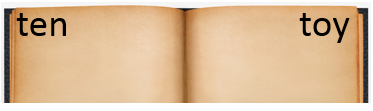 tummytapetrainSplit the compound word into parts. What does it mean?raindropa drop of rainWhich definition matches the underlined word?  1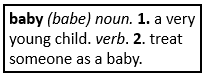 It is time to feed the baby.What does the underlined word mean?  Use the clues in the sentence to help you.I was feeling weary after the long day of running.tiredHighlight the clue that helped you find the meaning of the word weary.I was feeling weary after the long day of running.Write the two words that make the contraction.they’re   they areweren’t   were notFill in the missing plural noun.The wolves (wolf) ran through the forest.Fill in the missing past tense verb.My baby brother bit (bite) my finger.Which word best completes the sentence?yourself, ourselves, themselvesThey should worry about themselves.  Fill in the missing past tense verb.Her story began (begin) in a castle.Write the possessive noun.The doll belongs to the girl.It is the girl’s doll.The prefix re means again, so the word reorder means…to order againThe prefix pre means before, so the word presoak means…to soak beforeThe root port means to carry, so the word portfolio means…a case for carrying papersThe suffix less means without, so the word tireless means…To not be tiredIs the underlined word an adjective or adverb?We won the shiny medal.Fill in the blank with an adverb.The boy ran quickly.Is the underlined word an adjective or adverb?Emily gracefully danced across the stage.Fill in the blank with an adjective.He has a sharp pencil.Write the meaning of the suffix -ly.in this wayMake a list of words that end with -ly.normallybrightlyloudlyWhat does the word happily mean?in a happy wayWhat does the word bravely mean?in a brave way